Стенка для гостиной Стиль – 2 (Д2200хВ1830хГ449 мм)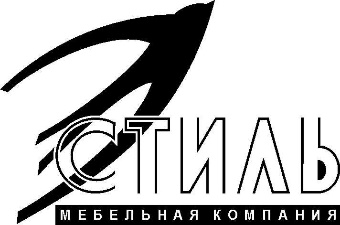 Эргономика: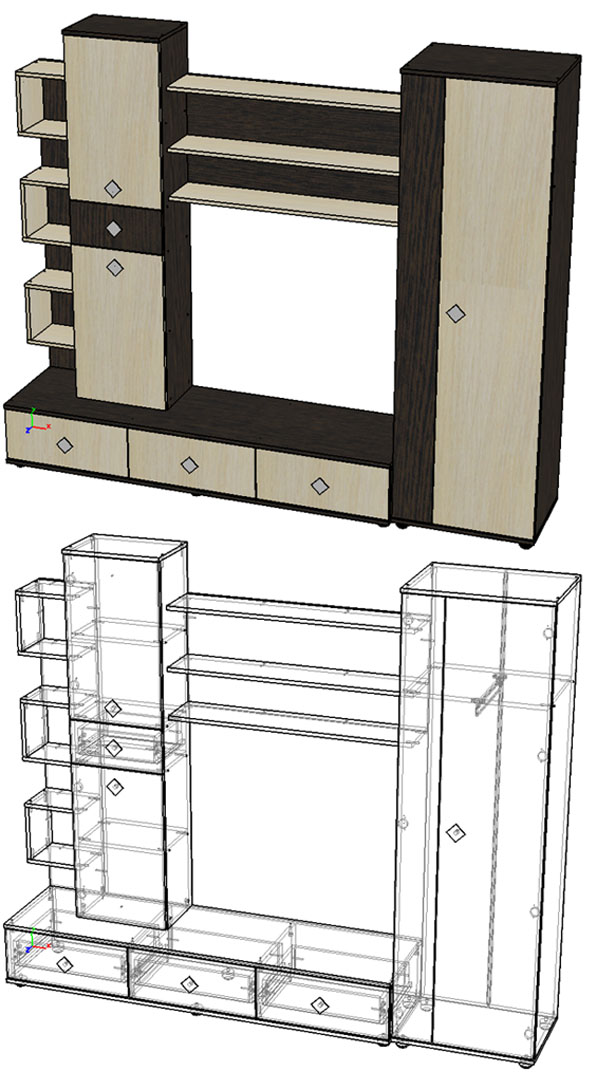 - Современный стиль, экологичные материалы, надежная и удобная в использовании фурнитура;- Эргономичное решение для небольшой гостиной. Основные материалы:- Каркас/фасад - ЛДСП «Венге» (толщина 16 мм)/ЛДСП "Дуб молочный" (толщина 16 мм);- Задние стенки и дно ящиков – ЛДВП «Венге» (толщина 3 мм);- Торцы деталей обработаны кромкой ПВХ толщиной 0,4 мм в цвет ЛДСП.Лицевая фурнитура:- Ручка – кнопка прямоугольная, цвет матовый металлик, 50х50 мм и 30х30 мм, высота 25 мм и 20 соответственно, материал – пластик;- Опоры – ножка круглая, цвет черный, диаметром 50 мм, высота 30 мм, материал – пластик. Техническое описание стенки для гостиной:Глубина тумбы под TV - 446 мм по крышке, тумба имеет 3 выкатных ящика на роликовых направляющих длиной 350 мм.Ширина пенала  400 мм, пенал имеет 2 ниши с полками и выкатной ящик на роликовых направляющих длиной 250 мм.Ширина шкафа 562 мм, шкаф имеет полку сверху и секцию с выдвижной штангой.Глубина открытых полок 202 мм.Место под ТВ – Д992 х В875 мм.ПроизводительАдрес: 440015, г. Пенза, ул. Аустрина, 166. Телефоны:
+7 (8412) 26-25-87 - Ком. директор Буянин Анатолий Александрович
+7 (8412) 23-33-56, 90-81-32, 26-25-87 - Отдел по работе с клиентами
Электронная почта: 677100@mail.ruСайт: http://www.mcstyle.ru/
